А теперь постарайтесь съесть соломку без помощи рук, удерживая только губами и зубами.Упражнения для сладкоежек.«Рыбалка»Кладем маленькое печенье (в форме рыбки). Предлагаем ребёнку поймать рыбку при помощи языка. Нужно открыть рот, высунуть язык иголочкой и дотронуться до рыбки так, чтоб она прилипла к кончику языка. Выполнять нужно быстро и чётко.«Золушка»Кладем на тарелку изюм трех цветов, просим ребенка языком рассортировать изюм по кучкам в зависимости от цвета. «Держи крепче»Удержать на языке: маленькое печенье, соломку, конфетку, орешек, изюминку, сушку и т.д. «Сладкое варенье»Облизывать варенье с губ. Слизать джем с верхней губы. «Ягодный футбол»Перекатить во рту из одной щеки в другую крупную ягоду. Уважаемые родители!Совместная работа учителя-логопеда и родителей помогает подготовить артикуляционный аппарат ребёнка к правильному произношению тех звуков, которые он плохо говорит, позволяет достичь наилучших результатов в речевом развитии ребёнка. Мы уверены, что наше сотрудничество окажется результативным! Играйте с удовольствием!Подготовила учитель-логопед Брагина Ирина АнатольевнаМБДОУ №2г. Приморско-Ахтарск2019 г.Муниципальное бюджетное дошкольное образовательное учреждение № 2 Памятка для родителейНетрадиционные методы выполнения артикуляционной гимнастики в домашних условиях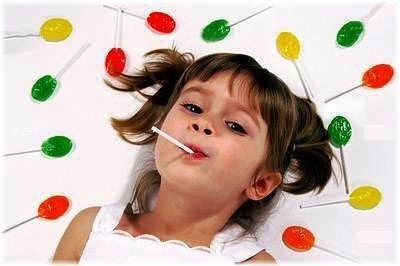 Уважаемые родители!Игры с язычком или логопедическая артикуляционная гимнастика подобна утренней зарядке: усиливает кровообращение, развивает гибкость органов речевого аппарата, укрепляет мышцы лица. Веселые артикуляционные упражнения дети будут выполнять с большим удовольствием, потому что все упражнения делаются со сладостями!Этот маленький дружок – Твой весёлый Язычок. Чтоб он ловким был, умелым, Чтобы слушался тебя, Каждый день зарядку делай Перед зеркалом, шутя! Сладкая зарядка (Упражнения с чупа-чупсом).Вы, наверное, удивитесь, но круглый сладкий чупа-чупс — отличный логопедический тренажер. Тянемся кончиком языка к конфете (чупа-чупс на расстоянии вытянутого языка перед губами). Работает только кончик языка, выполняя движения вверх-вниз. Язык в ротовую полость не убирать, головой не двигать. (7-10 движений).Сожмите чупа-чупс губами и попробуйте его удержать (5-10 секунд). Удерживая чупа-чупс губами, попробуйте подвигать палочкой сначала сверху — вниз, затем из стороны в сторону («Часики», «Качели»). (5-10 раз)Приоткройте рот, губы разведены в улыбку, сделайте чашечку, положите в чашечку чупа-чупс и попробуйте удержать леденец только языком (5-10 секунд).Поднимите широкий язык к небу, прижать чупа-чупсом «грибок» к небу.Двигайте леденцом по средней линии языка от кончика к корню и обратно (5-10 раз).Чупа-чупс поместить в рот. Языком перемещать конфету поочередно за правую, а затем за левую щеку. Руками при этом конфету не держать, и не помогать. (10 движений).Чупа-чупс поместить над верхней губой, а язык выполняет движения вперед-назад по конфете. (7-10 движений).Убрать конфету, после неё над верхней губой остался сладкий след. Слизывать этот сладкий след широким языком: облизать верхнюю губу одним широким движением языка и убрать его в рот. (7-10 движений) Упражнения с печеньем «Соломка» («Сладкие палочки»).Высунуть язык и продержать на нем соломинку как можно дольше.Открыть рот и постараться удержать соломинку в равновесии на языке. Можно прижать к верхним зубам, но рот закрывать нельзя.«Усы» - удерживать соломинку у верхней губы с помощью кончика языка.А теперь делаем усы, удерживая соломинку губами.Соломинку нужно удержать в вертикальном положении (почти), зажав один конец между нижними зубами и языком.«Трубочка» губами — держать соломинку губами, вытянутыми в хоботок«Трубочка» языком — положить палочку на середину языка и поднять его боковые края.